1.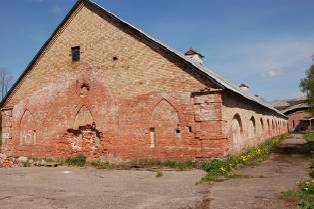 Nikolaja iela 1, Daugavpils/ Daugavpils pilsētas pašvaldība/ 0500 011 1513Vietējās nozīmes arhitektūras piemineklis Nr.46904843/ 587Labā tehniskā stāvoklīVēsturiski: Viena no trim cietokšņa teritorijā uzbūvētajām pulvera noliktavas ēkāmIzstāžu zāle vai cietokšņa muzejs.Izstāžu zāle vai galerija, telpa prezentācijām, koncertiem, svinībām, konferencēm.Ул. Николая  1, Даугавпилс/ Самоуправление города/ 0500 011 1513Архитектурный памятник местного значения Nr.46904843/ 587Хорошее техническое состояние Исторически один из трех складов  порохаВыставочный зал или крепостной музей. Выставочный зал или галерея , помещение для презентаций, концертов, торжественных мероприятий и конференций.Nikolaja Street 1, Daugavpils/ Daugavpils City Council/0500 011 1513Architectural monument of local importance, No.46904843/ 587Good technical conditionHistorically: One of three  powder warehouse buildingsExhibition hall or fortress museum. Exhibition hall or gallery, room for presentations, concerts, celebrations, conferences.2.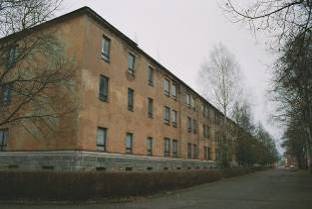 Nikolaja iela 2, Daugavpils/ VAS „Valsts nekustamie īpašumi”/ 0500 011 1718Vietējās nozīmes arhitektūras piemineklis Nr.47067044/ 13178Apmierinošā stāvoklīVēsturiski: Nikolaja kazarma Darījumu vai pārvaldes objekts, iespējams izveidot brīvā plānojuma biroja telpas. Biroju telpas, akadēmiskais parks. Nojaukt 3. stāvu, atjaunot logaiļu ritmiku un jumta profilu.Ул.Николая 2, Даугавпилс/Государственная недвижимость/ 0500 011 1718Архитектурный памятник местного значения Nr.47067044/ 13178Состояние удовлетворительноеИсторически: Николаевская казармаДеловой объект, возможно создание офисов свободного планирования.Офисные помещения , академический парк. Убрать 3. этаж, восстановить ритм оконных проемов и  профиль крыши. 2, /JSC ‘State Real Estate’Architectural monument of local importance, No.47067044/ 13178In satisfactory conditionHistorically: Nikolay barracks Business or government facility, it is possible to create office building.Office building, university park. Pull down the third floor, restore windows and roof.3.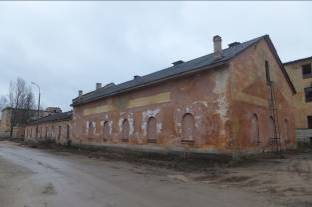 Mihaila iela 7, Daugavpils/VAS „Valsts nekustamie īpašumi”/ 0500 011 17302205/ 722Apmierinošā stāvoklīNav zināmaTirdzniecības un pakalpojumu objekts. Sarīkojumu vai sapulču zāle, kinoteātris.Ул.Михаила 7, Даугавпилс/Государственная недвижимость/ 0500  011 17122205/ 722Состояние удовлетворительноеНеизвестнаОбъект торговли и услуг.Зал для собраний, кинотеатр. 7, / JSC ‘State Real Estate’/ 0500  011 17122205/ 722In satisfactory conditionUnknownTrade and service facility.Entertainment or meeting hall, or a cinema.4.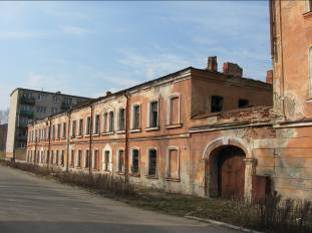 Mihaila iela 10, Daugavpils/ Daugavpils pilsētas pašvaldība/0500 011 1712Vietējās nozīmes arhitektūras piemineklis Nr.47071492/ 827Neapmierinošā stāvoklīVēsturiski: virsnieku dzīvokļiDzīvojamā ēka, biroju telpu ēka, viesnīca.Ул.Михаила  10, Даугавпилс/Самоуправление города/0500 011 1712Архитектурный памятник местного значения Nr.47071492/ 827Необходима реновацияИсторически: квартиры офицеровЖилой дом, офисные помещения , гостиница. 10, /  City Council/ 0500 011 1712Architectural monument of local importance, No.47071492/ 827Building needs repairHistorically: Officers' apartmentsResidential building, office building, hotel.5.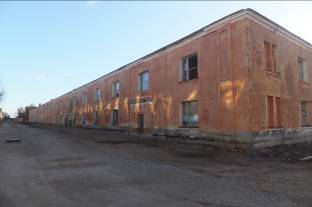 Mihaila iela 11, Daugavpils/ VAS „Valsts nekustamie īpašumi”/ 0500 011 1717Vietējās nozīmes arhitektūras piemineklis Nr.470810647/ 7836Apmierinošā stāvoklīVēsturiski: Nikolaja jaunā kazarma.Darījumu vai pārvaldes ēka, iespējams izveidot tajā plānojuma biroja telpas. Biroju telpas, akadēmiskais parks, jauniešu viesnīca.Ул. Михаила  11, Даугавпилс/Государственная  недвижимость/ 0500 011 1717Архитектурный памятник местного значения Nr.470810647/ 7836Состояние удовлетворительноеИсторически: новая Николаевская казармаДеловой объект, возможно создание офисов свободного планирования. Офисные помещения , академический парк,молодежная гостиница. 11, / JSC ‘State Real Estate/ 0500 011 1717Architectural monument of local importance, No.470810647/ 7836In satisfactory conditionHistorically: new barracks of  Nikolay Business or government building, it is possible to create office building.Office building, , a youth hostel.6.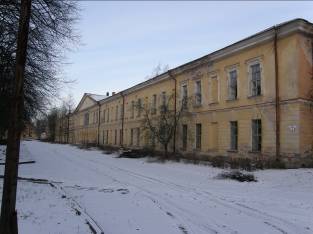 Hospitāļa iela 6, Daugavpils/ Daugavpils pilsētas pašvaldība/0500 011 2006Valsts nozīmes arhitektūras piemineklis Nr.471510889/ 9340Neapmierinošā stāvoklīVēsturiski: kara hospitālis (būvēts 1827.g.)Uzņēmējdarbības un izglītības atbalsta centrs. Akadēmiskais parks. Valsts vai pašvaldības iestāžu komplekss.Kara medicīnas muzejs. Iekšējā pagalmā 2.Oficieru ielas pusē kafejnīca svaigā gaisā.Ул. Хоспиталя  6, Даугавпилс/Самоуправление города/0500 011 2006Архитектурный памятник государственного значения Nr.471510889/ 9340Необходима реновацияИсторически : военный госпиталь (построен в  1827 г.)Центр поддержки предпринимательства и образования. Комплес государственных учреждений или учреждений самоуправления.Музей военной медицины .Во внутреннем дворе открытое кафе. 6, /  City Council/0500 011 2006Architectural monument of national importance, No.471510889/ 9340Building needs repairHistorically: military hospital (built in 1827). State or local government complex. . Cafe in the fresh air in the Internal courtyard on 2.Oficieru Street side.7.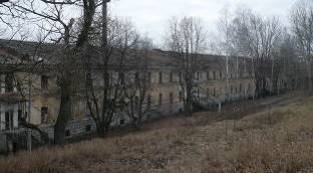 Aleksandra iela 5, Daugavpils/ VAS „Valsts nekustamie īpašumi”/ 0500 011 0605Vietējās nozīmes arhitektūras piemineklis Nr.47108338/ 9451Neapmierinošā stāvoklīVēsturiski: Aleksandra kazarmaViesnīca vai apartamenti (dzīvojamā ēka).Biroju vai apartamentu ēka.Ул.Александра  5, Даугавпилс/Государственная недвижимость/ 0500 011 0605Архитектурный памятник местного значения Nr.47108338/ 9451Необходима реновацияИсторически: Александровская казармаГостиница или аппартаменты (жилой дом).Офисы или аппартаменты. 5, / JSC ‘State Real Estate’/ 0500 011 0605Architectural monument of local importance, No.47108338/ 9451Building needs repairHistorically: Aleksandra BarracksHotel or apartment (residential building).Office or apartment building.8.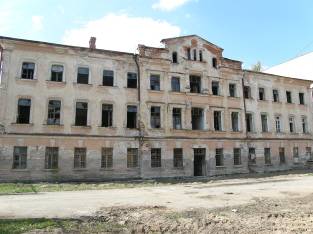 Imperatora iela 1, Daugavpils/ Daugavpils pilsētas pašvaldība/ 0500 011 1715Vietējās nozīmes arhitektūras piemineklis Nr.4699847/ 1161Neapmierinošā stāvoklīVēsturiski: virsnieku daudzdzīvokļu māja (uzbūvēta 1818. g.)Viesnīca, dzīvojamā māja, biroju telpu ēka.Ул.Императора  1, Даугавпилс/Самоуправление города/0500 011 1715Архитектурный памятник местного значения Nr.4699847/ 1161Необходима реновацияИсторически:многоквартирный дом для офицеров (построен в  1818. г.)Гостиница, жилой дом, офисные помещения. 1, /  City Council/0500 011 1715Architectural monument of local importance, No.4699847/ 1161Building needs repairHistorically: Officers' apartment building (built in the 1818)Hotel, apartment house (residential building), office building.9.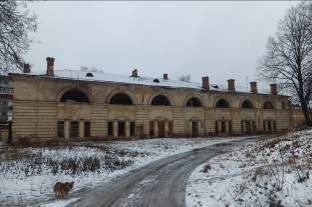 Imperatora iela 2, Daugavpils/ VAS „Valsts nekustamie īpašumi”/ 0500 011 1507Vietējās nozīmes arhitektūras piemineklis Nr.47141905/ 1152Neapmierinošā stāvoklīVēsturiski: artilērijas arsenāla smēde, grāmatu veikals, pasta nodaļaDarījumu vai pārvaldes ēka ar brīvā plānojuma biroja telpāmPakalpojumu centrs: beķerēja, kafejnīca, kancelejas un grāmatu veikals u.c.Ул.Императора  2, Даугавпилс/ Государственная недвижимость/ 0500 011 1507Архитектурный памятник местного значения Nr.47141905/ 1152Необходима реновацияИсторически : кузница артиллерийского арсенала, книжный магазин, почтовое отделениеДеловой объект, возможно создание офисов свободного планирования. Центр услуг: булочная, кафе, магазины и т.д. 2, /  JSC ‘State Real Estate’/ 0500 011 1507Architectural monument of local importance, No.47141905/ 1152Building needs repairHistorically: artillery arsenal smithy, book store, post officeBusiness or government building, office buildingService centre: a bakery, cafe, bookshop etc.10.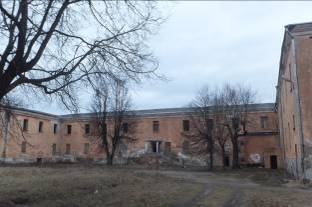 Imperatora iela 6, DaugavpilsSIA „NPA projekti”0500 011 1501Vietējās nozīmes arhitektūras piemineklis Nr.4713Neapmierinošā stāvoklīVēsturiski: jezuītu koledža, skola. Visvecākā no ķieģeļiem uzbūvētā saglabājusies mājaAugstas klases viesnīca. Zemesgabalā esošie baznīcas pamati saglabājami, izskatot iespēju nākotnē ēku atjaunot.Veikt baznīcas pamatu un klostera teritorijas arheoloģisko izpēti. Baznīcas pamatus atvērt apskatei (iespējams zem vieglas nojumes aizsardzībai no nokrišņiem). Cietokšņa komandant G.Piļenko kaps saglabājams. Ул.Императора  6, Даугавпилс/SIA „NPA projekti”/ 0500 011 1501Архитектурный памятник местного значения Nr.4713Необходима реновацияИсторрически : иезуитский колледж, школа. Самое сторое сохранившееся корпичной здание Гостиница высокого класса. Необходимо сохранить фундаменты собора, предусмотрев ее восстановление. Возможно органиховать осмотр фундаментов собора ( под навесом). Сохранить могилу коменданта крепости Г.Пиленко. 6, /  ‘NPA projects’ Ltd. / 0500 011 1501Architectural monument of local importance, No.4713Building needs repairHistorically: , a school. The oldest brick house in  (17.-18century)High-class hotel. Church grounds should be retained, considering the possibility to restore the building in future. Archaeological research should be done. Church grounds should be open for viewing (perhaps under a light canopy to protect from rain).  Commandant of the fortress G.Piļenko tomb should be preserved.11.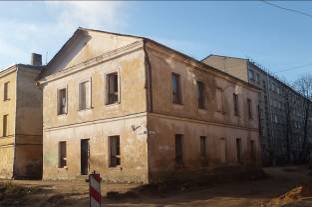 Imperatora iela 7, Daugavpils/ VAS „Valsts nekustamie īpašumi”/ 0500 011 1607357/ 273Apmierinošā stāvoklīVēsturiski: privātā daudzdzīvokļu mājaPakalpojumu centrs: fotosalons, kafejnīca, grāmatnīca, biroju ēka.Ул.Императора  7, Даугавпилс/Государственная недвижимость/ 0500 011 1607357/ 273Состояние удовлетворительноеИсторически: частный многоквартирный домЦентр услуг: фотосалон,кафе, книжный магазин, офисное здание. 7, / JSC ‘State Real Estate’/ 0500 011 1607357/ 273Satisfactory conditionHistorically: private apartment buildingService centre: salon, cafe, bookstore. Office building.12.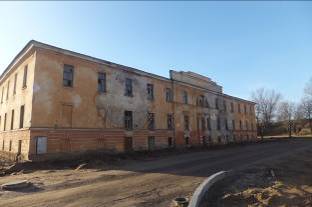 Hekeļa iela 1, Daugavpils/ VAS „Valsts nekustamie īpašumi”/0500 011 1806Vietējās nozīmes arhitektūras piemineklis Nr.470913179/ 7657Neapmierinošā stāvoklīVēsturiski: Konstantīna kazarmaViesnīca vai apartamenti (dzīvojamā ēka), mācību iestāde.Apartamentu vai biroju ēka, jauniešu viesnīca, akadēmiskais parks.Ул. Хекеля 1, Даугавпилс/ Государственная недвижимость/ 0500 011 1806Архитектурный памятник местного значения Nr.470913179/ 7657Необходима реновацияИсторически: Константиновская казармаГостиница или аппартаменты  (жилой дом), учебное заведение.Аппартаменты или офисы, молодежная гостиница, академический парк. 1, / JSC ‘State Real Estate/ 0500 011 1806Architectural monument of local importance, No.470913179/ 7657Building needs repairHistorically: Konstantīna barracksHotel or apartment (residential building), the educational institution. Apartment or office building, youth hostel, .LVKopā Daugavpils cietoksnī  ir 69 ēkas/ zemes gabali, 40 ēkām/zemes gabaliem ir noteiktas zināmas turpmākas izmantošanas funkcijas. Valsts aizsardzībā esošo kultūras (valsts vai vietējās nozīmes arhitektūras) pieminekļu kopsavilkums: 31 ēka.Kopā Daugavpils cietoksnī  ir 69 ēkas/ zemes gabali, 40 ēkām/zemes gabaliem ir noteiktas zināmas turpmākas izmantošanas funkcijas. Valsts aizsardzībā esošo kultūras (valsts vai vietējās nozīmes arhitektūras) pieminekļu kopsavilkums: 31 ēka.Kopā Daugavpils cietoksnī  ir 69 ēkas/ zemes gabali, 40 ēkām/zemes gabaliem ir noteiktas zināmas turpmākas izmantošanas funkcijas. Valsts aizsardzībā esošo kultūras (valsts vai vietējās nozīmes arhitektūras) pieminekļu kopsavilkums: 31 ēka.Kopā Daugavpils cietoksnī  ir 69 ēkas/ zemes gabali, 40 ēkām/zemes gabaliem ir noteiktas zināmas turpmākas izmantošanas funkcijas. Valsts aizsardzībā esošo kultūras (valsts vai vietējās nozīmes arhitektūras) pieminekļu kopsavilkums: 31 ēka.Kopā Daugavpils cietoksnī  ir 69 ēkas/ zemes gabali, 40 ēkām/zemes gabaliem ir noteiktas zināmas turpmākas izmantošanas funkcijas. Valsts aizsardzībā esošo kultūras (valsts vai vietējās nozīmes arhitektūras) pieminekļu kopsavilkums: 31 ēka.Kopā Daugavpils cietoksnī  ir 69 ēkas/ zemes gabali, 40 ēkām/zemes gabaliem ir noteiktas zināmas turpmākas izmantošanas funkcijas. Valsts aizsardzībā esošo kultūras (valsts vai vietējās nozīmes arhitektūras) pieminekļu kopsavilkums: 31 ēka.RUВсего  в Даугавпилсской крепости 69 зданий/ земельных участков, 40  зданий/ земельных участков имеют определённую функцию дальнейшего использования. Количество памятников культуры, находящихся под государственной охраной (государственного и местного значения) - 31 здание.Всего  в Даугавпилсской крепости 69 зданий/ земельных участков, 40  зданий/ земельных участков имеют определённую функцию дальнейшего использования. Количество памятников культуры, находящихся под государственной охраной (государственного и местного значения) - 31 здание.Всего  в Даугавпилсской крепости 69 зданий/ земельных участков, 40  зданий/ земельных участков имеют определённую функцию дальнейшего использования. Количество памятников культуры, находящихся под государственной охраной (государственного и местного значения) - 31 здание.Всего  в Даугавпилсской крепости 69 зданий/ земельных участков, 40  зданий/ земельных участков имеют определённую функцию дальнейшего использования. Количество памятников культуры, находящихся под государственной охраной (государственного и местного значения) - 31 здание.Всего  в Даугавпилсской крепости 69 зданий/ земельных участков, 40  зданий/ земельных участков имеют определённую функцию дальнейшего использования. Количество памятников культуры, находящихся под государственной охраной (государственного и местного значения) - 31 здание.Всего  в Даугавпилсской крепости 69 зданий/ земельных участков, 40  зданий/ земельных участков имеют определённую функцию дальнейшего использования. Количество памятников культуры, находящихся под государственной охраной (государственного и местного значения) - 31 здание.ENGSummary of Daugavpils Fortress Internal land property. Total number of buildings - 69. Functions/future use of 40 buildings (land plots) have been already determined. The total number of buildings - the cultural/architectural monuments (of national or local importance) under state protection - 31 building.Summary of Daugavpils Fortress Internal land property. Total number of buildings - 69. Functions/future use of 40 buildings (land plots) have been already determined. The total number of buildings - the cultural/architectural monuments (of national or local importance) under state protection - 31 building.Summary of Daugavpils Fortress Internal land property. Total number of buildings - 69. Functions/future use of 40 buildings (land plots) have been already determined. The total number of buildings - the cultural/architectural monuments (of national or local importance) under state protection - 31 building.Summary of Daugavpils Fortress Internal land property. Total number of buildings - 69. Functions/future use of 40 buildings (land plots) have been already determined. The total number of buildings - the cultural/architectural monuments (of national or local importance) under state protection - 31 building.Summary of Daugavpils Fortress Internal land property. Total number of buildings - 69. Functions/future use of 40 buildings (land plots) have been already determined. The total number of buildings - the cultural/architectural monuments (of national or local importance) under state protection - 31 building.Summary of Daugavpils Fortress Internal land property. Total number of buildings - 69. Functions/future use of 40 buildings (land plots) have been already determined. The total number of buildings - the cultural/architectural monuments (of national or local importance) under state protection - 31 building.